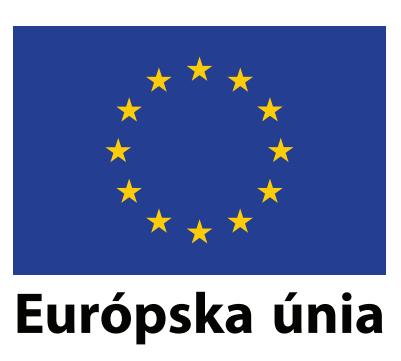 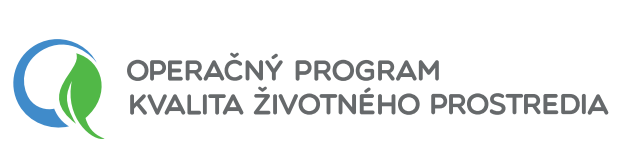 Pre obec Veľká Franková bol schválený nenávratný finančný príspevok v rámci Operačného programu Kvalita životného prostredia, Prioritná os 4. Energeticky efektívne nízkouhlíkové hospodárstvo vo všetkých sektoroch. Názov schváleného projektu: Zníženie energetickej náročnosti budovy základnej školy v obci Veľká Frankovámiesto realizácie projektu: Obec Veľká Franková, parc.č. KN – C 5, súp. č. 56názov a sídlo prijímateľa: Obec Veľká Franková, Veľká Franková 74, 059 78 Veľká Frankováinformácia o dátume začatia a dátume skončenia realizácie projektu: 05/2022-08/2022 Operačný program: Kvalita životného prostrediaRiadiaci orgán: www.op-kzp.skSO: www.siea.skÚV SR: www.partnerskadohoda.gov.skVýška poskytnutého príspevku: 300 361,12 € Zdroj poskytnutého príspevku: Európsky fond regionálneho rozvojaStručný opis projektu: Projekt rieši zníženie energetickej náročnosti budovy Základnej školy v obci Veľká Franková, prostredníctvom zateplenia fasády, stropov a podláh, výmeny okien, dverí, strechy, zdroja tepla, vykurovacieho systému a svetiel. Realizovaný bude prostredníctvom jednej hlavnej aktivity: „Zníženie energetickej náročnosti verejných budov - budova ZŠ“.Projektom sa dosiahne:zníženie spotreby energie,zlepšenie tepelno-technických vlastností stavebných konštrukcií budovy ZŠ,eliminácia úniku tepla inštaláciou nových okien a dverí,modernizácia vykurovacích systémov,zníženie produkcie emisií,zníženie nákladov na vykurovanie,zmena spôsobu zásobovania teplom smerom k využívaniu účinných systémov CZT.Realizáciou projektu budú dosiahnutné nasledovné hodnoty merateľných ukazovateľov:P0080 Množstvo elektrickej energie vyrobenej v zariadení OZE: 106,9300 MWh/rokP0084 Množstvo tepelnej energie vyrobenej v zariadení OZE: 12,5775 MWh/rokP0103 Odhadované ročné zníženie emisií skleníkových plynov: 20,2721 t ekviv. CO2P0250 Počet opatrení na zníženie spotreby energie realizovaných vo verejnej budove: 4 ksP0470 Počet verejných budov na úrovni nízkoenergetickej alebo ultranízkoenergetickej alebo s takmer nulovou potrebou energie: 1 ksP0612 Podlahová plocha budov obnovených nad rámec minimálnych požiadaviek: 403,3200 m2P0627 Spotreba energie v budove po realizácii opatrení energetickej efektívnosti: 8,8310 MWh/rokP0628 Spotreba energie v budove pred realizáciou opatrení energetickej efektívnosti: 82,6040 MWh/rokP0687 Zníženie konečnej spotreby energie vo verejných budovách: 73 772,9676 kWh/rokP0689 Zníženie potreby energie vo verejných budovách: 114 218,1786 kWh/rokP0691 Zníženie produkcie emisií NOx: 15,1000 Kg/rokP0692 Zníženie produkcie emisií PM10: 1,2000 Kg/rokP0694 Zníženie produkcie emisií SO2: 3,3000 Kg/rokP0701 Zníženie ročnej spotreby primárnej energie vo verejných budovách: 86 339,4774 Kg/rokP0705 Zvýšená kapacita výroby elektriny z obnoviteľných zdrojov: 0,1069 MWeP0706 Zvýšená kapacita výroby energie z obnoviteľných zdrojov: 0,1167 MWP0707 Zvýšená kapacita výroby tepla z obnoviteľných zdrojov: 0,0098 MWtHlavná aktivita projektu: Zníženie energetickej náročnosti verejných budov - budova ZŠPočas realizácie projektu prijímateľ NFP uvedené informácie pravidelne aktualizuje.